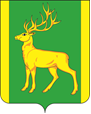 РОССИЙСКАЯ   ФЕДЕРАЦИЯИРКУТСКАЯ   ОБЛАСТЬАДМИНИСТРАЦИЯ МУНИЦИПАЛЬНОГО ОБРАЗОВАНИЯКУЙТУНСКИЙ РАЙОНП О С Т А Н О В Л Е Н И Е « 30 »  июля  2015 г.                              р.п. Куйтун                                            №   359-пОб утверждении Положения «Об отделе по гражданской обороне,  чрезвычайным ситуациям администрации муниципального  образования Куйтунский район»          В соответствии с Федеральным законом от 06.10.2003 года  № 131-ФЗ «Об общих принципах организации местного самоуправления в Российской Федерации», федеральным законом от 21.12.1994. № 68-ФЗ «О защите населения и территорий от чрезвычайных ситуаций природного и техногенного характера», федеральным законом от 12.02.1998 № 28-ФЗ «О гражданской обороне»,  руководствуясь Положением  «О единой государственной системе предупреждения и ликвидации чрезвычайных ситуаций», утвержденным постановлением Правительства Российской Федерации  от 30 декабря 2003 г. N 794 «О единой государственной системе предупреждения и ликвидации чрезвычайных ситуаций», ст. 37, 46 Устава муниципального образования Куйтунский район, администрация муниципального образования Куйтунский районП О С Т А Н О В Л Я Е Т:1. Утвердить прилагаемое Положение «Об отделе по гражданской обороне, чрезвычайным ситуациям администрации муниципального образования Куйтунский район».2. Утвердить прилагаемую структуру отдела по гражданской обороне, чрезвычайным ситуациям администрации муниципального образования Куйтунский район.3. Утвердить предельную численность  муниципальных служащих отдела по гражданской обороне, чрезвычайным ситуациям администрации муниципального образования Куйтунский район 1 человек, вспомогательный персонал 4 человека.4. Признать утратившим силу постановление главы администрации Куйтунского района Иркутской области от 28.12.2000 г. № 855 «О создании отдела гражданской обороны и мобилизационной подготовки, и мобилизации».5. Начальнику архивного отдела администрации муниципального образования Куйтунский район Хужеевой Е.В. внести информационную справку в оригинал постановления  от 28.12.2000 г. № 855 «О создании отдела гражданской обороны и мобилизационной подготовки, и мобилизации».6. Начальнику организационного отдела администрации муниципального образования Куйтунский район Яковлевой Л.И. разместить настоящее постановление на официальном сайте муниципального образования Куйтунский район 7. Контроль за исполнением данного постановления оставляю за собой.Мэр муниципального образования Куйтунский район                                                                                                   А.И. Полонин УТВЕРЖДЕНО постановлением администрации муниципального образования Куйтунский районот « 30 » июля  2015 года № 359-пПоложениеоб отделе по гражданской обороне, чрезвычайным ситуациям администрации муниципального образования Куйтунский районОбщие положения1.1.  Отдел по гражданской обороне, чрезвычайным ситуациям  администрации муниципального образования Куйтунский район (далее – отдел ГОЧС) является структурным подразделением администрации муниципального образования Куйтунский район и предназначен для организации выполнения мероприятий по гражданской обороне, защите населения и территорий от чрезвычайных ситуаций как мирного, так и военного времени.1.2.  Отдел ГОЧС  в своей деятельности руководствуется Конституцией Российской Федерации, федеральными законами  Российской Федерации, Указами президента Российской Федерации, постановлениями, распоряжениями Правительства Российской Федерации, Законами Иркутской области,  нормативными актами Министерства РФ по делам гражданской обороны, чрезвычайным ситуациям и ликвидации последствий стихийных бедствий (далее – МЧС), приказами начальника Главного управления   по делам гражданской обороны, чрезвычайным ситуациям и ликвидации стихийных бедствий Иркутской области, Уставом муниципального образования Куйтунский район, постановлениями, распоряжениями администрации муниципального образования Куйтунский район и настоящим Положением.         1.3. Руководство работой  отдела ГОЧС  осуществляет начальник отдела  ГОЧС администрации  муниципального образования Куйтунский район, на которого возложены обязанности начальника Единой дежурно-диспетчерской службы администрации муниципального образования Куйтунский район (далее – ЕДДС).1.4. Начальник отдела ГОЧС назначается и освобождается от должности мэром   муниципального образования Куйтунский район, по представлению заместителя мэра по вопросам жизнеобеспечения администрации  муниципального образования Куйтунский район.           1.5. Начальник отдела  ГОЧС  подчиняется мэру  муниципального образования Куйтунский  район - начальнику гражданской обороны и  председателю комиссии по чрезвычайным ситуациям  муниципального образования Куйтунский район. 1.6. Муниципальные служащие отдела ГОЧС, вспомогательный персонал  принимаются и увольняются со службы распоряжением администрации  муниципального образования Куйтунский район по представлению начальника отдела ГОЧС. 1.7. Квалификационные требования к  муниципальным служащим, и вспомогательному персоналу отдела ГОЧС устанавливаются муниципальными правовыми актами администрации муниципального образования Куйтунский район. 1.8. Отдел ГОЧС  осуществляет свои функции во взаимодействии со структурными подразделениями администрации муниципального образования Куйтунский район, в рамках полномочий отдела и районной комиссии  по предупреждению и ликвидации чрезвычайных ситуаций  (далее –  КЧС). 1.9. Информационное, документационное, материально-техническое и транспортное обеспечение деятельности отдела осуществляет администрация муниципального образования Куйтунский район. 1.10. Положение об отделе  утверждается администрацией  муниципального образования Куйтунский район по предоставлению заместителя мэра по вопросам жизнеобеспечения администрации муниципального образования Куйтунский район.            1.11.  Структура отдела ГОЧС,  численность его работников утверждается мэром  муниципального образования Куйтунский район исходя из задач и функций возложенных на отдел.Основные задачи и функции отдела ГОЧС Основными задачами отдела являются:2.1.1. Реализация единой государственной политики в области гражданской обороны, защиты населения и территорий от чрезвычайных ситуаций на территории муниципального образования Куйтунский  район.2.1.2. Планирование и осуществление мероприятий гражданской обороны, мероприятий по защите населения и территорий от чрезвычайных ситуаций и контроль за их выполнением.2.1.3. Разработка проектов нормативных правовых документов администрации муниципального образования Куйтунский район по вопросам гражданской обороны, защиты населения и территорий от чрезвычайных ситуаций.2.1.4.  Осуществление контрольных функций за состоянием гражданской обороны и защиты населения и территорий от чрезвычайных ситуаций.  2.1.5. Осуществление координации деятельности администрации муниципального образования Куйтунский  район  и  администраций городского и сельских поселений, организаций, расположенных на территории муниципального образования Куйтунский район и подготовка предложений в области гражданской обороны, защиты населения и территорий от чрезвычайных ситуаций.2.1.6. Организация порядка сбора, осуществление обработки и обмена информации в области гражданской обороны, защиты населения и территории от чрезвычайных ситуаций природного и техногенного характера.2.1.7. Организация своевременного оповещения и информирования населения о проведении мероприятий гражданской обороны и об угрозе возникновения или возникновении чрезвычайных ситуаций.2.2. Основными  функциями  отдела являются:2.2.1.  Разработка  предложений  по формированию единой государственной политики в области гражданской обороны, предупреждения и ликвидации чрезвычайных ситуаций и организация  ее реализации   на территории муниципального образования Куйтунский район.2.2.2.  Участие  в разработке и реализации федеральных, региональных и местных целевых программ в области гражданской обороны, защиты населения и территорий от чрезвычайных ситуаций.2.2.3. Разработка  и внесение в установленном порядке на рассмотрение мэра  муниципального образования Куйтунский район проектов  нормативных правовых документов по вопросам гражданской обороны, защиты населения и территории от чрезвычайных ситуаций,  организация  их выполнения.2.2.4. Осуществление методического руководства создания и функционирования  служб гражданской обороны муниципального образования Куйтунский район.2.2.5. Участие  в подготовке ежегодных  докладов «О состоянии гражданской обороны» и «О состоянии защиты населения и территорий от чрезвычайных ситуаций природного и техногенного характера».2.2.6. Осуществление в пределах своей компетенции взаимодействия с органами военного управления при решении задач в области гражданской обороны, предупреждения и ликвидации чрезвычайных ситуаций.2.2.7. Организация  разработки Плана гражданской обороны муниципального образования Куйтунский район, осуществление  методического  руководства и контроля за разработкой и реализацией органами местного самоуправления района и организациями муниципального образования Куйтунский район мероприятий гражданской обороны.2.2.8. Разработка  и внесение  мэру муниципального образования Куйтунский район предложений  о введении в действие Плана гражданской обороны муниципального образования Куйтунский район в полном объеме или частично.2.2.9. Координация  в установленном порядке деятельности всех аварийно- спасательных формирований, служб гражданской обороны и организаций, имеющих уставные задачи по проведению аварийно-спасательных работ на территории муниципального образования Куйтунский район. 2.2.10. Организация в установленном порядке подготовки, переподготовки и повышение квалификации должностных лиц администрации муниципального образования Куйтунский район, администраций поселений, организаций и аварийно-спасательных формирований по вопросам гражданской обороны, вопросам защиты населения и территорий от чрезвычайных ситуаций.2.2.11. Участие  в разработке требований по защите населения от опасностей, возникающих при ведении военных действий или вследствие этих действий, а также от чрезвычайных ситуаций.2.2.12. Участие в разработке предложений по отнесению организаций к категориям по гражданской обороне.2.2.13. Участие т в разработке предложений по отнесению территорий к группам по гражданской обороне.2.2.14. Участие  в разработке предложений по созданию убежищ и иных объектов гражданской обороны, накоплению, хранению и использованию в целях гражданской обороны запасов материально-технических, продовольственных, медицинских и иных средств.2.2.15. Участие в разработке мобилизационного плана экономики муниципального образования Куйтунский район в части, касающейся мероприятий гражданской обороны.            2.2.16.  Контроль  осуществление мер, направленных на сохранение объектов, существенно необходимых для устойчивого функционирования экономики и выживания населения в военное время.2.2.17. Контроль создания и содержания в целях гражданской обороны запасов материально-технических, продовольственных, медицинских и иных средств.2.2.18. Организация и  проведение мероприятий гражданской обороны на территории муниципального района, включая подготовку сил и средств.2.2.19. Участие  в создании и поддержании в состоянии постоянной готовности технических средств управления гражданской обороной на территории муниципального образования Куйтунский район.2.2.20. Участие  в создании, совершенствовании и поддержании в готовности системы централизованного оповещения гражданской обороны.2.2.21. Контроль создания и состояния локальных систем оповещения потенциально опасных объектов.2.2.22. Организация  оповещение органов управления по делам гражданской обороны и чрезвычайным ситуациям, а также информирование населения о приведении в готовность системы гражданской обороны, возникновении (угрозе возникновения) чрезвычайных ситуаций, об угрозе нападения противника и применения им современных средств поражения.2.2.23. Организация  работы сети наблюдения и лабораторного контроля в интересах гражданской обороны, а также по прогнозированию чрезвычайных ситуаций и угрозы стихийных бедствий.2.2.24. Организация  работы по привлечению в установленном порядке к мероприятиям по предупреждению и ликвидации чрезвычайных ситуаций общественных объединений и нештатных аварийно-спасательных формирований.2.2.25. Осуществление  контроля за выполнением норм проектирования инженерно- технических мероприятий гражданской обороны, накоплением и поддержанием в готовности защитных сооружений, средств индивидуальной защиты, техники и специального имущества.2.2.26. Осуществление  контроля за проведением мероприятий по светомаскировке и другим видам маскировки.2.2.27. Осуществление  методического руководства по созданию, хранению, использованию и восполнению резервов материальных средств муниципального образования Куйтунский район и организаций для ликвидации чрезвычайных ситуаций природного и техногенного характера.2.2.28. Осуществление  методического  руководства  и контроля  за подготовкой нештатных аварийно-спасательных формирований и обучением населения способам защиты от опасностей, возникающих при ведении военных действий или вследствие этих действий, а также способам защиты и действиям в чрезвычайных ситуациях.2.2.29. Организация и контроль  осуществления  мероприятий по предупреждению чрезвычайных ситуаций и готовности сил и средств районного звена территориальной подсистемы  РСЧС к действиям при их возникновении.2.2.30. Осуществляет методическое руководство, координацию и контроль деятельности организаций муниципального образования Куйтунский район по обучению своих работников в области гражданской обороны и защиты от чрезвычайных ситуаций.2.2.31. Организация сбора, обобщения и анализа информации об угрозе возникновения и возникновении чрезвычайных ситуаций.2.2.32. Обеспечение  готовности органов повседневного управления районного звена территориальной подсистемы РСЧС Иркутской области.2.2.33. Подготовка  предложения мэру муниципального образования Куйтунский район о привлечении сил и средств повышенной готовности к ликвидации чрезвычайных ситуаций.                 2.2.34. Обеспечение  в пределах своей компетенции проведение мероприятий по защите сведений, составляющих государственную и служебную тайну, организации и осуществлению специальной связи.2.2.35. Осуществление  связи с общественностью и средствами массовой информации по вопросам своей компетенции.4. Права и обязанности отдела ГОЧС4.1. Для осуществления своих функций и задач отдел ГОЧС имеет право:4.1.1. Принимать по вопросам своей компетенции решения и рекомендовать для исполнения поселениям муниципального образования Куйтунский район и организациям района независимо от форм собственности и ведомственной принадлежности.4.1.2. Заслушивать уполномоченных на решение вопросов по гражданской обороне поселений муниципального образования Куйтунский район и организаций района независимо от форм собственности и ведомственной принадлежности, контролировать устранение выявленных недостатков в установленные сроки.4.1.3. Запрашивать и получать на безвозмездной основе от органов статистики, организаций, ведомств, учреждений и объектов экономики независимо от форм собственности и ведомственной принадлежности информацию и сведения, необходимые для выполнения возложенных на него задач.4.1.4. Проводить в установленном порядке по вопросам своей компетенции проверки поселений муниципального образования Куйтунский район, учреждений, организаций и объектов на территории муниципального образования Куйтунский район независимо от форм собственности и ведомственной принадлежности.4.1.5. Рассматривать учебные программы по вопросам гражданской обороны, подготовки к действиям в чрезвычайных ситуациях, давать рекомендации по их разработке и контролировать их выполнение.4.1.6. Принимать по согласованию с мэром муниципального образования Куйтунский район решения о привлечении сил и средств, расположенных на территории района, к ликвидации чрезвычайных ситуаций.4.1.7. Рассматривать и вносить на рассмотрение мэра муниципального образования Куйтунский район предложения по дальнейшему развитию районного звена РСЧС, повышению его готовности, совершенствованию форм и методов работы при решении возложенных на него задач.4.1.8. Разрабатывать проекты нормативных актов по вопросам гражданской обороны, предупреждения и ликвидации чрезвычайных ситуаций и вносить их в установленном порядке на рассмотрение мэра муниципального образования Куйтунский район.4.1.9. Организовывать деятельность по развитию и совершенствованию гражданской обороны, а также районного звена ТП  РСЧС.4.1.10. Готовить материалы к работе комиссии по чрезвычайным ситуациям  муниципального образования Куйтунский район.4.1.11. Осуществлять непосредственное руководство единой дежурно-диспетчерской службой администрации муниципального образования Куйтунский район.4.2. Для осуществления своих функций и задач отдел ГОЧС обязан:4.2.1. Выполнять требования законодательства Российской Федерации, Иркутской области,  нормативно-правовых актов органов местного самоуправления, настоящего Положения.  Раздел 5. Ответственность 5.1. Муниципальные служащие отдела и  вспомогательный персонал   несут ответственность за невыполнение возложенных на них обязанностей  настоящим положением и должностными инструкциями в соответствии с действующим законодательством.  УТВЕРЖДЕНОпостановлением администрации муниципального образованияКуйтунский районот « 30 » июля  2015 года № 359-пСтруктура отдела по гражданской обороне,  чрезвычайным ситуациям администрации муниципального образования Куйтунский район Итого: муниципальных служащих 1 человек, вспомогательный персонал 4 человека.